Date:Mr. Rob Sarlls, CEORocky Mountain Chocolate Factory265 Turner DriveDurango, CO 81303Dear Mr. Sarlls,Please join the Roundtable on Sustainable Palm Oil (RSPO) and use only 100% physical certified sustainable palm oil (CSPO).  My family shops at Rocky Mountain Chocolate Factory but we want to know that buying your brands does not hurt orangutans, elephants, rhinos, tigers and other animals in SE Asia. Sincerely,Name:						Age:City & State: 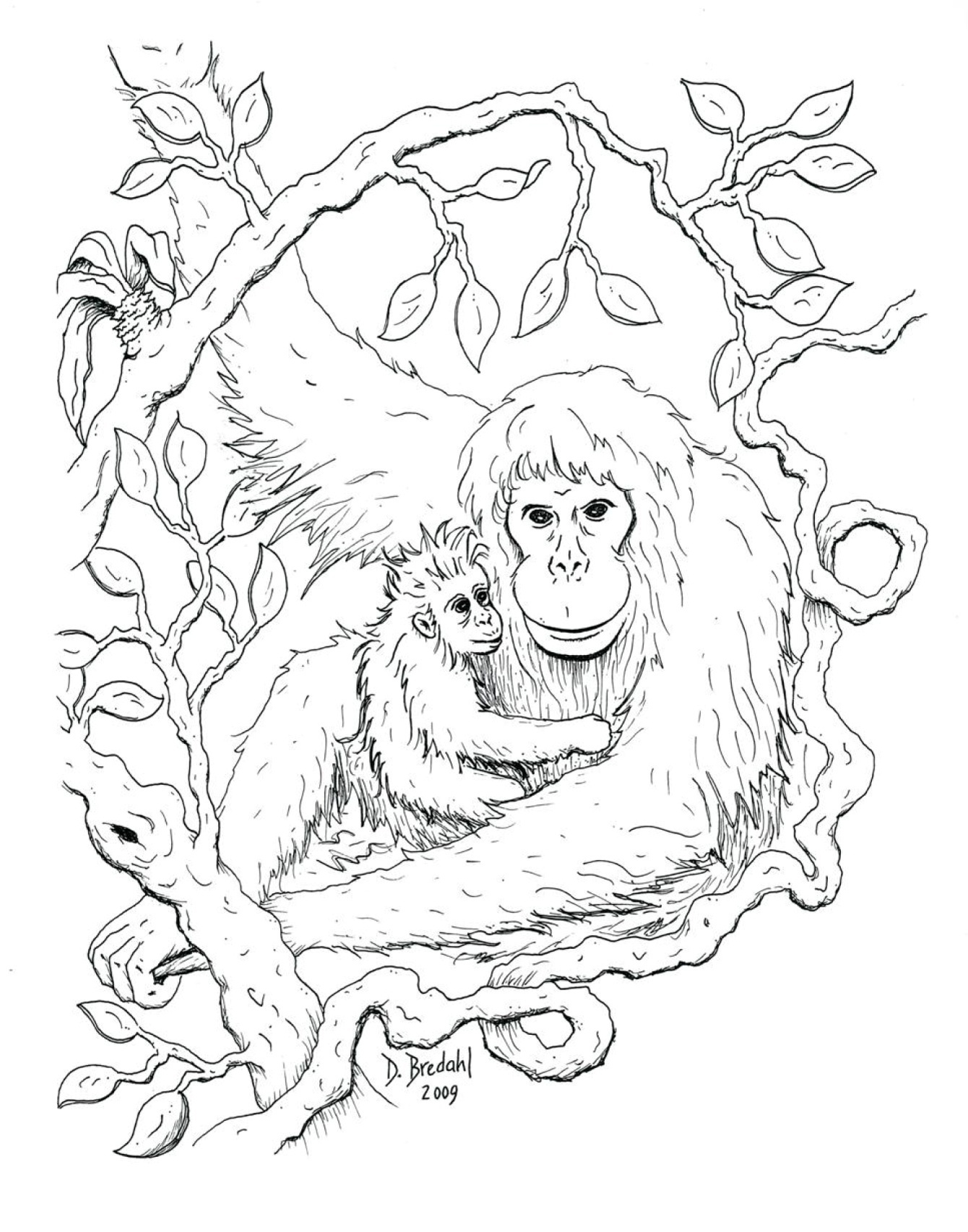 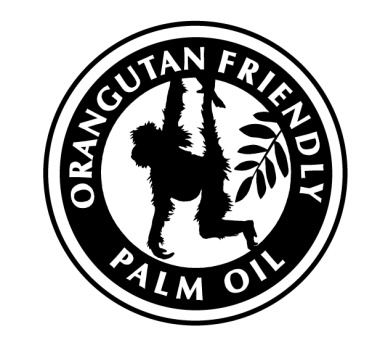 